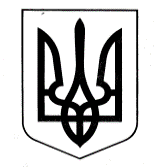 УПРАВЛІННЯ ОСВІТИ САФ’ЯНІВСЬКОЇ СІЛЬСЬКОЇ РАДИ ІЗМАЇЛЬСЬКОГО РАЙОНУ ОДЕСЬКОЇ ОБЛАСТІОЗЕРНЯНСЬКИЙ ЗАКЛАД ЗАГАЛЬНОЇ СЕРЕДНЬОЇ ОСВІТИ НАКАЗ06.01.2022 р.                                                                                             № 7/О                                                                                              Про призначення відповідальнихза замовлення підручників у 2022 роціВідповідно до Порядку проведення конкурсного відбору підручників (крім електроних) та посібників для здобувачів повної загальної середньої освіти і педагогічних працівників, затвердженого наказом Міністерства освіти і науки України від 21 вересня 2021 року № 1001, на виконання наказів Міністерства освіти і науки України від 30 вересня 2021 року №1049 «Про проведення конкурсного відбору підручників (крім електронних) для здобувачів повної загальної середньої освіти і педагогічних працівників у 2021-2022 роках (9 клас)» (зі змінами) та від 10 грудня 2021 року №1341 «Про організацію повторного видання підручників для 9 класу закладів загальної середньої освіти», згідно листа Міністерства освіти і науки України від 16.12.2021 р. №1/22048-21, з метою забезпечення учнів 9-х класів закладу підручникамиН А К А З У Ю:
Призначити відповідальним за відбір та замовлення електронних версій оригінал-макетів підручників  у 2022 році заступника директора з навчально-виховної роботи Тарай Валентину Вікторівну.Заступнику директора з навчально-виховної роботи Тарай В.В. разом з бібліотекарем закладу Балікою В.П.: Провести з педагогічним колективом нараду з метою ознайомлення їх із завданнями щодо вибору підручників у 2022 року.Відповідно до інструктивно-методичних матеріалів для здійснення вибору підручників  з кожної назви, що відповідає кількості учнів 8-х класів у поточному навчальному році, до 17 січня 2022 року заповнити дві спеціальні форми стосовно вибору підручників для 9 класу, які беруть участь у Конкурсі та які плануються для повторного видання.Остаточне рішення щодо вибору підручників схвалити на засіданні педради закладу.Секретарю закладу Кондрі К.В. оприлюднити копію протоколу педагогічної ради на офіційному сайті закладу.Відповідальність за виконання даного наказу покласти на заступника директора з навчально-виховної роботи Тарай В.В..Контроль за виконання даного наказу залишаю за собою.Директор закладу    ________    Оксана ТЕЛЬПІЗЗ наказом ознайомленні:  ___________ В.В. Тарай                                          ___________ В.П. Баліка___________ К.В. Кондря